INTERNATIONAL STUDENT APPLICATION FORM FOR UNDERGRADUATE PROGRAMS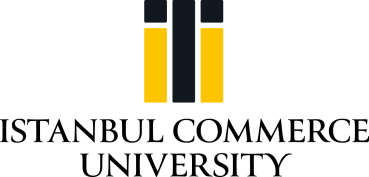 2017-2018 ACADEMIC YEARThe application form must be filled by using a computer. All parts of the form must be filled, signed and a photo must be added, otherwise the application will be invalid.[Başvuru formu bilgisayar ortamında doldurulmalıdır. Tüm bölümler eksiksiz bir şekilde doldurulmalı, form imzalanmalı ve forma bir fotoğraf eklenmelidir. Aksi takdirde başvuru geçersiz sayılacaktır.]I. PERSONAL INFORMATION [Kişisel Bilgiler]II. EDUCATION INFORMATION [Eğitim Bilgileri] Start with the most recent [En son mezun olduğunuz okuldan başlayarak yazınız]Please convert your GPA to the 100 point grading system and then fill out the relevant field accordingly. For the equivalency, please click here.  [Lütfen Ağırlıklı Not Ortalamanızı 100’lük not sistemine çevirip, ilgili bölüme giriniz. Eşdeğerlik tablosun buradan  ulaşabilirsiniz].III. TEST RESULTS AND CERTIFICATES [Sınav Sonuçları ve Sertifikalar]If available [Eğer varsa]:IV. LANGUAGE SKILLS [Dil Bilgisi]:V. OTHER INFORMATION [Diğer Bilgiler]Please provide any other information if you consider it relevant to your application (hobbies, volunteer activities, etc.) [Başvurunuzla ilgili olduğunu düşündüğünüz bilgiler varsa lütfen paylaşınız (hobiler, gönüllü çalışmalar…) VII. CHOICE OF DEPARTMENT [Tercih edilen bölüm]Only the programs listed below are available for the candidates [Sadece aşağıda listelenen programlara başvuruda bulunulabilir.]Candidates applying for scholarship can choose only one program [Burslu başvuruda bulunacak adaylar sadece bir tek program seçebilirler.]You can only apply for one program under one scholarship type (100% scholarship or 50% scholarship) [Sadece tek bir burs türü ( %100 Burs veya %50 Burs) altında tek bir program seçilebilir.]Please note that the scholarship quota is limited. In the non-scholarship and partial scholarship applications, the chance of admission is higher [Burslu program kontenjanlarımız oldukça sınırlıdır. Ücretli ve kısmi burs başvurularında adayın kabul edilme şansı daha yüksektir].Scholarship covers the tuition fee only [Burs sadece öğrenim ücretini kapsar].Application fee: 200 USD is only for non-scholarship applications [200 USD başvuru ücreti sadece ücretli başvuruda bulunan adaylar için geçerlidir.]SCHOLARSHIP APPLICATION [Burslu Başvuru]Full-Scholarship (100%) [Tam Burs (%100)]Choice of Department [Tercih edilecek program]:   Partial-Scholarship (50%) [Kısmi Burs (%50)]Choice of Department [Tercih edilecek program]:   Family Information & Economic Data [Ailevi Bilgiler & Ekonomik VerilerIf you apply for scholarship, we recommend you to provide information about your family members and relevant economic data. If you are not applying for scholarship, you may skip this part.[Eğer burslu kontenjana başvuru yapıyorsanız, aile üyelerinizin mesleklerine ve maddi durumlarına ilişkin bilgi vermenizi tavsiye edilir.. Eğer bursuz kontenjan için başvuruda bulunuyorsanız bu bölümü boş bırakabilirsiniz.]B. NON-SCHOLARSHIP APPLICATION [Ücretli Başvuru]You can apply for three programs [Üç programa başvurabilirsiniz]Choice of Department I [Tercih edilecek program I]:   Choice of Department II [Tercih edilecek program II]:   Choice of Department III [Tercih edilecek program III]:    Application fee (200 USD) for non-scholarship candidates is paid [Ücretli adaylar için başvuru ücreti (200 USD) ödenmiştir.]Date of payment [Ödeme tarihi]:Receipt No   [Dekont No]:I certify that the information given above is correct and accurate to the best of my knowledge. Fraudulent representation or falsification of information will result in termination of my application / enrollment and any scholarship granted. I also acknowledge that Istanbul Commerce University reserves the right to turn down my application without giving any reason.[Yukarıda vermiş olduğum bilgilerin eksiksiz ve doğru olduğunu beyan ederim. Bu bilgilerin yanlış ve yanıltıcı olması halinde, başvurumun /kaydımın ve tarafıma verilmiş herhangi bir bursun geçersiz sayılacağını kabul ederim. Bununla birlikte, Istanbul Ticaret Üniversitesi’nin hiçbir neden göstermeksizin başvurumu geri çevirebileceğini teyit ederim].Application Date [Başvuru Tarihi] : ……. /……./ 2017Name Surname [Ad Soyad] : 										Signature [İmza]:Name [İsim]: : Surname [Soyisim]: : Passport No [Pasaport No]                 :                         :                         Nationality [Uyruk]::Date of Expiry [Geçerlilik Tarihi]::Country of permanent residence  [İkamet ettiği ülke]: : Date of Birth [Doğum Tarihi]::Gender [Cinsiyet]                             :  Telephone [Telefon]: : E-mail [e-posta]: : Correspondance Address[Yazışma Adresi]::School[Okul]Country of School [Okulun Bulunduğu Ülke]Diploma Awarded[Alınan Diploma]Year of Entry / Year of Graduation[Başlangıç Tarihi – Mezuniyet Tarihi]GPA - 100 Point Grading System *[Ağırlıklı Not Ortalaması -100’lük Not Sistemi]Name of the Turkish Test / Certificate (TÖMER, DİLMER etc.)[Türkçe Sınavının / Sertifikanın İsmi]Name of the Turkish Test / Certificate (TÖMER, DİLMER etc.)[Türkçe Sınavının / Sertifikanın İsmi]Name of Other Test / Certificate(TOEFL, IELTS, and SAT etc. )[Diğer Sınavın / Sertifikanın İsmi]Test / Certificate Date[Sınav / Sertifika Tarihi]Your Score[Alınan Puan]12345LANGUAGE [Dil]LEVEL [Seviye]LEVEL [Seviye]LEVEL [Seviye]LEVEL [Seviye]LANGUAGE [Dil]Elementary[Başlangıç]Intermediate[Orta]Advanced[İleri]Native[Ana Dil]Family Members [Aile Mensubu]Name [İsim]Level of Education [Eğitim Seviyesi]Current Occupation [Şu Anki Mesleği]Residence Country [İkamet Edilen Ülke]Average Monthly Income (in US Dollars) [Ortalama Aylık Geliri (Dolar Bazında)]Father [Baba]Mother [Anne]Sibling [Kardeş]  1Sibling  [Kardeş] 2